NCTE Student Affiliate Dues 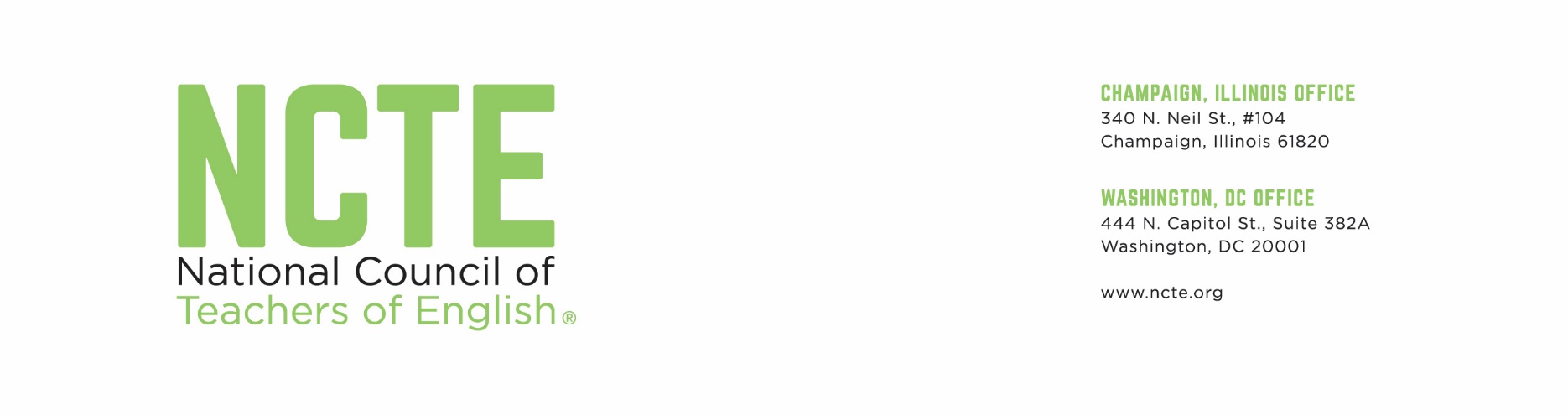 BY SEPTEMBER 15, PLEASE SUBMIT THIS FORM PLUS NCTE DUES TO:NCTEPO Box 14054St. Louis, MO 63178-4054With “Affiliate Dues” written in the memoSTUDENT AFFILIATE DUES MUST BE PAID BEFORE YOUR NCTE DIRECTOR(FACULTY SPONSOR) CAN RECEIVE THE MATERIALS FOR THE ANNUAL MEETING OF THE BOARD OF DIRECTORSNOTE: Bylaws governing affiliate dues were set at the Annual Business Meeting, November 26, 1962.For the current academic year, student affiliates pay dues according to the following schedule:Student Affiliates ………………………………………. $2.50 US funds/student affiliate/yearSTUDENT AFFILIATE DUES SUBMITTED:Full Name of Affiliate: Number of Members:Amount of Dues to NCTE (make check payable to NCTE): Academic Year for Dues Submitted: SUBMITTED BY:Name: Faculty Sponsor/NCTE Director: Address: Date: FOR OFFICE USE ONLYCheck Number: ______NCTE Account Number: ____________________